АДМИНИСТРАЦИЯ КРАСНОСЕЛЬКУПСКОГО РАЙОНАПОСТАНОВЛЕНИЕ«16» апреля 2024 г.                                                                           № 121-Пс. КрасноселькупО внесении изменения в пункт 3.9 положения о Комиссии по переводу жилых помещений в нежилые помещения и нежилых помещений в жилые помещения, переустройству и (или) перепланировке помещений в многоквартирном доме на территории муниципального округа Красноселькупский район Ямало-Ненецкого автономного округаВ соответствии с Градостроительным Кодексом Российской Федерации, Федеральным законом от 27.07.2010 № 210-ФЗ «Об организации предоставления муниципальных услуг», руководствуясь Уставом муниципального округа Красноселькупский район Ямало-Ненецкого автономного округа, Администрация Красноселькупского района постановляет:Внести изменение в пункт 3.9 положения о Комиссии по переводу жилых помещений в нежилые помещения и нежилых помещений в жилые помещения, переустройству и (или) перепланировке помещений в многоквартирном доме на территории муниципального округа Красноселькупский район Ямало-Ненецкого автономного округа, утвержденного постановлением Администрации Красноселькупского района от 28.08.2023 № 301-П, изложив его в следующей редакции:«3.9. В соответствии с протоколом заседания, Комиссия готовит рекомендации Главе Красноселькупского района о возможности перевода (отказе в переводе) жилого помещения в нежилое помещение и нежилого помещения в жилое помещение, о согласовании (отказе в согласовании) переустройства и (или) перепланировки помещения в многоквартирном доме. Решения о согласовании (отказе в согласовании) переустройства и (или) перепланировки жилого помещения принимаются по форме, утвержденными постановлением Администрации Красноселькупского района «Об утверждении Административного регламента предоставления муниципальной услуги «Согласование проведения переустройства и (или) перепланировки помещения в многоквартирном доме» на территории муниципального округа Красноселькупский район Ямало-Ненецкого автономного округа».Решения о переводе (отказе в переводе) жилого помещения в нежилое помещение и нежилого помещения в жилое помещение принимаются постановлением Администрации Красноселькупского района. При выдаче решения по результатам муниципальной услуги вместе с постановлением Администрации Красноселькупского района заявителю направляется уведомление о переводе, либо отказе в переводе (жилого) нежилого помещения в жилое (нежилое) помещение, утвержденное постановлением Администрации Красноселькупского района «Об утверждении Административного регламента по предоставлению муниципальной услуги «Перевод жилого помещения в нежилое помещение и нежилого помещения в жилое помещение» на территории муниципального округа Красноселькупский район Ямало-Ненецкого автономного округа.».2. Опубликовать настоящее постановление в газете «Северный край» и разместить на официальном сайте муниципального округа Красноселькупский район Ямало-Ненецкого автономного округа.3. Настоящее постановление вступает в силу со дня его официального опубликования.Глава Красноселькупского района                                             Ю.В. Фишер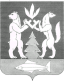 